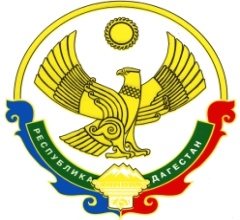                ГЛАВА МУНИЦИПАЛЬНОГО ОБРАЗОВАНИЯ                               СЕЛЬСКОГО ПОСЕЛЕНИЯ «СЕЛО  ЧОНТАУЛ»     ________________________________________________________________________________________                             368111 РД,  Кизилюртовский район, с. Чонтаул, ул. Заводская, 25, тел.8928800157526                                                        13.01.2020г.                                                                                                       № 1-П                                                ПОСТАНОВЛЕНИЕ Об утверждении муниципальной программы сельского поселения «село Чонтаул» на 2020-2024гг "Развитие и поддержка малого и среднего предпринимательства на территории сельского поселения «село Чонтаул»    На основании и Федерального закона от 24.04.2007 г. №209-ФЗ   "О развитии малого и среднего предпринимательства в Российской Федерации", Устава сельского поселения «село Чонтаул»  и в целях поддержки малого и среднего предпринимательства на территории сельского поселения «село Чонтаул»   1. Утвердить муниципальную программу сельского поселения «село Чонтаул»  на 2020-2024 года "Развитие и поддержка малого и среднего предпринимательства на территории сельского поселения «село Чонтаул»  (прилагается);   2. Установить, что финансирование мероприятий муниципальной программы сельского поселения «село Чонтаул»  на 2020-2024 годы "Развитие и поддержка малого и среднего предпринимательства на территории сельского поселения «село Чонтаул» " осуществляются за счет средств бюджета сельского поселения в пределах сумм расходов, утвержденных решением Собрания депутатов сельского поселения «село Чонтаул»  «О бюджете сельского поселения «село Чонтаул» на очередной финансовый год.   3. Постановление вступает в силу со дня официального обнародования.   4. Контроль над исполнением постановления оставляю за собой.Глава                                                                                                К.М.УмалатовПРИЛОЖЕНИЕк постановлению главы МО СП «село Чонтаул»	         от 13.01.2020г. № 1-ППАСПОРТмуниципальной программы «Развитие и поддержка малого и среднего предпринимательства на территории сельского поселения «село Чонтаул»» на 2020-2024 годы1. Характеристика состояния и содержание проблемы   Анализ потребности в поддержке и развитии предпринимательства в сельском поселении Администрация сельского поселения «село Чонтаул» Кизилюртовского района РД показал, что малое и среднее предпринимательство рассматривается как неотъемлемый элемент рыночной системы хозяйствования: созданию эффективной конкурентной экономики, обеспечивающей высокий уровень и качество жизни населения.   В настоящее время на территории сельского поселения «село Чонтаул» осуществляют предпринимательскую деятельность 1 СПК и 24 ИП, осуществляющих свою деятельность в разных сферах производства, торговли и оказании бытовых и прочих услуг. 2. Основные цели и задачи Программы   Основной целью Программы является создание благоприятных условий для развития малого и среднего предпринимательства в сельском поселении «село Чонтаул», повышение инвестиционной привлекательности поселения, рост реальных доходов и уровня занятости населения.  При этом Программа исходит из необходимости решения следующих задач:- содействие формированию инфраструктуры поддержки малого и среднего предпринимательства на территории сельского поселения;- формирование благоприятных социальных условий деятельности субъектов малого и среднего предпринимательства, формирование среди населения положительного имиджа предпринимательства;- совершенствование форм и методов информирования населения и субъектов предпринимательства по вопросам, связанным с предпринимательской деятельностью;- обеспечение устойчивого развития малых и средних предприятий, повышение качества и конкурентоспособности производимой ими продукции и оказываемых услуг;- вовлечение в предпринимательскую деятельность молодежи и социально не защищенных слоев населения.   Решение данных задач позволит существенно повлиять на развитие малого и среднего предпринимательства на территории сельского поселения и оказать ему поддержку со стороны органов местного самоуправления.   В сложившейся социально-экономической ситуации приоритетными видами деятельности являются:- оказание услуг в сфере жилищно-коммунального хозяйства;- строительство и ремонт объектов жилищного, производственного и социального значения:- производство сельскохозяйственной продукции;- оказание услуг в сфере бытового обслуживания населения.3. Целевые показатели реализации Программы   Эффективность реализации Программы будет оцениваться по следующим показателям:   Социальная эффективность будет заключаться в увеличении занятости населения в сельском поселении; поддержке уже созданных рабочих мест; включении максимально широкого круга экономически активного населения из различных социальных слоев общества в процесс предпринимательской деятельности; повышении уровня доходов населения, занятого в малом и среднем бизнесе и как следствие, повышении уровня покупательской способности населения; максимальном удовлетворение потребностей населения в товарах и услугах.4. Сроки реализации Программы   Выполнение основных мероприятий предусмотрено в течение всего срока действия программы. Реализация настоящей Программы рассчитана на 2020-2024 годы.   В 2020-2024 годах будут осуществляться мероприятия по развитию инфраструктуры поддержки малого и среднего предпринимательства и повышению эффективности её функционирования, совершенствоваться система содействия развитию малого и среднего предпринимательства, осуществляться содействие развитию малого и среднего предпринимательства в приоритетных отраслях, развиваться информационное и кадровое обеспечение малого и среднего предпринимательства.5. Основные мероприятия Программы   Программные мероприятия определены исходя из основной цели Программы и задач, необходимых для решения поставленной цели. Система мероприятий Программы состоит из следующих разделов:1. Развитие инфраструктуры поддержки субъектов малого и среднего предпринимательства и повышение эффективности её функционирования.2. Правовые, организационные и аналитические мероприятия по обеспечению деятельности субъектом малого и среднего предпринимательства.3. Поддержка развития малого и среднего предпринимательства в сельском поселении «село Чонтаул».4. Поддержка приоритетных направлений развития предпринимательства5. Имущественная поддержка малого и среднего предпринимательства.6. Информационная поддержка субъектов малого и среднего предпринимательства.8. Правовая поддержка малого и среднего предпринимательства.9. Развитие предпринимательской инициативы.10. Формирование благоприятного общественного мнения о предпринимательстве.11. Пропаганда предпринимательства.Система мероприятий Программы разрабатывается для обеспечения поддержки предпринимательского сообщества на среднесрочную перспективу развития предпринимательства на территории поселения.6. Ресурсное обеспечение Программы   Реализация Программы будет осуществляться посредством взаимодействия территориальных органов исполнительной власти, органов законодательной и исполнительной власти области, органов местного самоуправления, коммерческих и некоммерческих организаций, составляющих инфраструктуру поддержки предпринимательства, и общественных объединений субъектов малого предпринимательства.Финансирование Программы осуществляется за счет средств местного бюджета.   В целом объем финансирования мероприятий Программы в 2020-2024 годах из средств местного бюджета составляет:тыс. руб.7. Контроль над ходом выполнения Программы  Контроль над реализацией Программы осуществляется заказчиком, в лице Администрации СП «село Чонтаул».   Заказчик, или уполномоченное заказчиком лицо, координирует взаимодействие исполнителей, ежегодно уточняет показатели и механизм реализации Программы, определяет первоочередность выполнения мероприятий с учетом приоритетности направлений и наличия средств на поддержку и развитие малого предпринимательства, готовит предложения по корректировке, приостановлению действия или отмене нормативных правовых актов, в соответствии с которыми реализуется Программа.   Предусмотренные мероприятиями настоящей Программы полномочия, а именно: по организации проведения конкурсов, утверждению положений о соответствующих конкурсах, утверждению конкурсной документации, установлению критериев оценки конкурсных проектов, принципов определения объемов финансовой поддержки победителей конкурсов, утверждению состава конкурсных комиссий и заключению договоров с победителями конкурсов на основании протоколов о результатах конкурсов, осуществляются заказчиком Программы, или уполномоченным заказчиком лицом.   Текущий контроль за целевым и эффективным использованием бюджетных средств, выделенных на выполнение ее мероприятий, осуществляет заказчик Программы, или уполномоченное заказчиком лицо.8. Оценка эффективности реализации Программы   Реализация комплекса программных мероприятий позволит:- создание новых рабочих мест;- повысить доступность, качество и расширить спектр услуг, оказываемых субъектам малого и среднего предпринимательства специалистами организаций некоммерческой инфраструктуры малого и среднего предпринимательства;- создать на территории поселения инфраструктуру поддержки малого и среднего предпринимательства;- оказать содействие в реализации инвестиционных проектов субъектов малого и среднего предпринимательства, осуществляющих значимые для сельского поселения «село Чонтаул» виды деятельности.   В результате реализации настоящей Программы в сельском поселении «село Чонтаул» предполагается:- увеличение стоимости основных фондов малых и средних предприятий;- увеличение численности работающих в малом и среднем, в том числе за счет вовлечения безработных граждан;- увеличение объемов оборота на малых и средних предприятиях;- увеличение размера средней заработной платы на малых и средних предприятиях не менее чем на 10% ежегодно;- увеличение налоговых поступлений от субъектов малого и среднего предпринимательства не менее чем на 10-15% процентов в год;- увеличение инвестиционных вложений малых и средних предприятий поселения не менее чем на 10% ежегодно;   Реализация мероприятий Программы обеспечит развитие производственной и инновационной деятельности малых и средних предприятий.Разместить настоящее постановление на официальном сайте МО СП «село Чонтаул» в сети «Интернет». Глава                                                                                                  Б.Д.Мурзабеков       Наименование ПрограммыМуниципальная программа сельского поселения «село Чонтаул» на 2020-2024 годы "Развитие и поддержка малого и среднего предпринимательства на территории сельского поселения «село Чонтаул»" (далее - Программа)Наименование документов, регламентирующих разработку Программы-Федеральный закон от 24.04.2007 г. №209 -ФЗ " О развитии малого и среднего предпринимательства в Российской Федерации";
- постановлением Главы администрации сельского поселения «село Чонтаул» от 26.09.2013 года №08 "О порядке разработки, утверждения, реализации муниципальных программ сельского поселения «село Чонтаул»
- Устава сельского поселения «село Чонтаул» и в целях поддержки малого и среднего предпринимательства на территории сельского поселения «село Чонтаул».Заказчик ПрограммыАдминистрация сельского поселения «село Чонтаул» Кизилюртовского района РДРазработчик проекта ПрограммыАдминистрация сельского поселения «село Чонтаул» Кизилюртовского района РДЦель Программы- Создание на основе программных мер муниципальной поддержки благоприятных условий для развития малого и среднего предпринимательства в сельском поселении «село Чонтаул»;- обеспечение реализации целей и принципов, установленных Федеральным законом от 24 июля 2007 г. N 209-ФЗ "О развитии малого и среднего предпринимательства в Российской Федерации";
- создание условий для устойчивого функционирования и развития малого и среднего предпринимательства, увеличения его вклада в решения задач социально-экономического развития поселения.Период реализации Программы2020-2024 годы.Перечень основных разделов Программы-характеристика состояния и содержание проблемы;
-основные цели и задачи Программы;
-целевые показатели реализации Программы;
-сроки и этапы реализации Программы;
-основные мероприятия Программы
-ресурсное обеспечение Программы
-контроль над ходом выполнения
- оценка эффективности реализации ПрограммыИсполнитель
ПрограммыАдминистрация сельского поселения «село Чонтаул» Кизилюртовского района РДОбъем финансирования мероприятий ПрограммыВсего: - 75 тыс. руб.1) местный бюджет – 75,0 тыс. руб., в т.ч.
2020 - 15,0 тыс. руб.;2021 – 15,0 тыс. руб.;2022 - 15,0 тыс. руб.2023-15,0тыс.руб.;2024-15,0 тыс.руб.Источники финансированияФинансирование программы осуществляется за счет средств местного бюджетаОжидаемые конечные результаты реализации Программы-создание новых рабочих мест;
-повышение доступности, качества и расширения спектра услуг, оказываемых субъектам малого и среднего предпринимательства специалистами организаций некоммерческой инфраструктуры малого и среднего предпринимательства;
-создание на территории поселения инфраструктуры поддержки малого и среднего предпринимательства;
-реализация инвестиционных проектов субъектов малого и среднего предпринимательства,
- увеличение стоимости основных фондов малых и средних предприятий;-снижение безработицы;- увеличение размера средней заработной платы на малых и средних предприятиях поселения;
- увеличение инвестиционных вложений малых и средних предприятий поселения.Органы, координирующие и контролирующие исполнение ПрограммыАдминистрация сельского поселения «село Чонтаул» Кизилюртовского района РДПоказателиед. изм.20202021202220232024Количество субъектов малого и среднего предпринимательства на 1000 человек населения (плотность)ед.Доля субъектов малого и среднего предпринимательства в общей численности предприятий%Количество созданных информационно-консультационных пунктов на территории сельского поселенияед.Количество субъектов малого и среднего предпринимательства, получивших информационную и консультационную поддержкуед.Объемы финансированияОбъем финансирования2020г2021 г.2022 г.2023г2024г.всегоМестный бюджет сельского поселения15,015,015,015,015,075,0Всего по годам15,015,015,015,015,075,0